חומר לבחינה, שלב א', כימיאדה.רשימת נושאים שלב א' כיתות יא'-יב'יסידות ואטומיםאטומים, מודל הגרעין, נויטרונים, איזוטופים, ארגון היסודותתיאור האורביטלים/אלקטרונים ע"י מספרים קוונטים : n, l, ml, msמערך האלקטרונים וטבלה מחזוריתמחזוריות תכונות האטומים: רדיוס יוני, רדיוס אטומי, אנרגיית יינון, זיקה אלקטרוניתהיסודות: ארבע הקבוצות הראשיות הראשונותמתכות אלקליות ותכונותיהן, מתכות אלקליות עפרוריותמשפחת הפחמן, משפחת החנקן, משפחת החמצןהלוגנים, גזים אציליםתרכובות / קשרים כימייםמהי תרכובת, מולקולות ותרכובות מולקולאריותיונים ותרכובות יוניות: היווצרות קשרים יוניים, אינטראקציה בין יונים, היערכות האלקטרונים של יוניםקשרים קוולנטיים: אופי הקשר הקוולנטי, מבני לואיס, רזוננס, חוזק קשר, אורך קשרהקשר היוני לעומת הקשר הקוולנטי, אלקטרושליליותנקודת רתיחה של תרכובות לפי סוגי הקשר במולקולה.קשרי מימן, קשרי V.D.Wהולכה חשמלית (של מוצק, נוזל וגז)מסיסות של תרכובות במים מצבי צבירה של תרכובות, ומעברים ממצב מוצק לגז.חוזק קשרים וסדר קשר (קשר כפול וקשר יחיד), אנרגיית קשר של קשרים יחידים וקשרים כפולים.סריג אטומריסריג מתכתי, סריג יוני וסריג מולקולריתכונות  גזיםמהו גז?, לחץ, עקרון אבוגדרו, חוק הגזים האידיאליים, יישומיו של חוק הגזים האידיאלייםצפיפות הזגים, סטויכיומטריה של גזים בתגובות כימיות, לחצים חלקיים, פתירת ביות  בעזרת הנוסחה הבאה: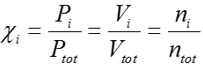 מולים ומסות מולריותמולים ומסות מולריות, הרכב מסות באחוזיםקביעת נוסחאות אמפיריות, קביעת נוסחאות מולקולאריותמשוואות כימיות-סימול תגובות כימיות ואיזון משוואותאחוז משקליגורם מקבילתערובות ותמיסותמיון תערובות, ריכוזים מולריים, מיהול וחישוב נפחים.תרכובת קלת תמס וקשת תמס (להכיר בהגדרה).סטויכיומטריהמעבר בין גרמים למולים לריכוז, איזון משוואות כימיות, חישובים של ריכוז ע"פ תוצאות של טיטרציותחישוב מולים ומסות בתגובות בתגובות כימיות, ניצולת תגובה, אנליזת שריפהחומצות ובסיסיםחוזק חומציות ובסיסיות, חילוף פרוטונים בין מולקולות מיםהגדרת ברונסטד-לאורי לחומצות ובסיסים, הגדרת לואיס לחומצות ובסיסיםחוזק חומציות ובסיסיות, סולם  pH, חישובי pH וחישובי pOH, שיווי משקל בתמיסות חומצות מצומדות ובסיסים מצומדים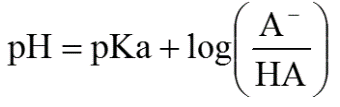 תרמודינמיקההחוק הראשון, הגדרה של תגובה אקסותרמית/אנדותרמיתאנרגית שפעול ותפקידהשיווי משקל כימיהפיכות של תגובות כימיות; חוק לה-שטליה: אילו שינויים ישפיעו על הרכב התערובת בש"מ ולאיזה כיווןקבועי שיווי משקל : הגדרות קבוע שווי משקל באמצעות ריכוזים מולריים של גזים.השפעת שינויים בתנאים על שיווי המשקל; הוספה או הרחקה של מגיבים או תוצרים, דחיסה של תערובת התגובה, טמפרטורה, זרזים.תגובות חמצון-חיזורקביעת דרגות חמצוןזיהוי תהליך חמצון ותהליך חיזורהכושר לחמצן והחוזר לחזר מתכות, ובהתאם לכך להבין  מדוע מתרחשת תגובה מסויימתאלקטרוכימיהשורה אלקטרוכימית, להבין יכולת תיזור של מתכות בהתאם לשורהכימיה אורגניתמבני לואיס, מבנים מרחבייםהגדרה של מומנט דיפול וקביעת כיוונו במולקולות פשוטות, הכלאה (היברדיזציה) של אורביטליםהכרת קבוצות פונקציוניליות שונות: כהל, אתר, אסטר, חומצה קרבוקסילית, קטון, אלדהיד, אציל הלידים.להבין כיצד מבנה התרכובת והקבוצות הפונקציונליות בה משפיעולת על תכונותיה כגון: טמפר רתיחה